                  Al Dirigente Scolastico	Istituto Omnicomprensivo Giano / Bastardo__l__ sottoscritt__ ________________________________________________________________ATA in servizio a tempo indeterminato / determinato presso questo Istituto OmnicomprensivoCHIEDEFERIE ANNO PRECEDENTE						     RECUPERO :dal _____________ al ______________		     dal _______________ al ________________dal _____________ al ______________		     dal _______________ al ________________dal _____________ al ______________		     dal _______________ al ________________dal _____________ al ______________		     dal _______________ al ________________FESTIVITA’ SOPPRESSE  					FERIE ANNO CORRENTE :dal _____________ al ______________		     dal _______________ al ________________dal _____________ al ______________		     dal _______________ al ________________dal _____________ al ______________		     dal _______________ al ________________dal _____________ al ______________		     dal _______________ al ________________Indicare l’eventuale dimora e numero di telefono se diversi dalla residenza :________________________________________________________________________________________________________________________________ TEL. N. ________________________Bastardo ___________________															                 F.to																	________________________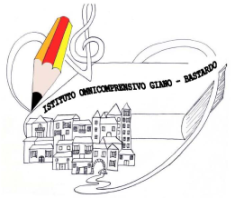 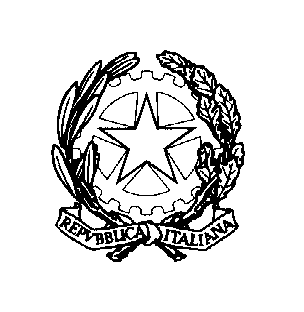 Sito web: www.omnicomprensivogianodellumbria.it  E-mail: pgic83200a@istruzione.it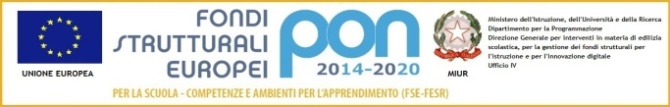  centralino 0742/931953   Presidenza 0742/931954  fax 0742/99394     C.F. 82005300544  